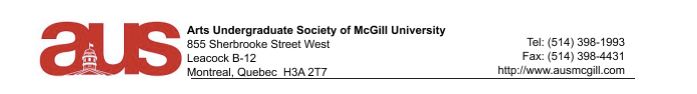 Report of the African Studies Students’ AssociationGENERAL UPDATES We are collaborating with both MASS and DABI next months on two different conferences (stay tuned!).Possible collaboration with Douek for a conference given by Jeffrey Haas, Fred Hampton’s ex-lawyer (murdered Black Panther). The event would happen on February 12 at 12 pm.Respectfully Submitted,  Félicia Kunkwa CáASSA VP External  